St Helen’s ChuRCH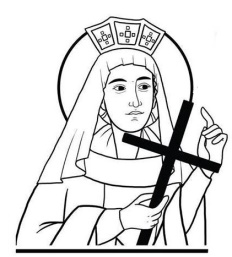 Watford WD24 6NJ01923 223175watfordnorth@rcdow.org.ukPriest of the DioceseFather Voy & Deacon Liam LynchSecretary: Shirlie Halladey(office hours: Tues & Thur (10am-3pm), Fri (10am – 4pm)www.rcdow.org.uk/watfordnorthfacebook.com/sthelenswatfordinstagram.com/sthelenswatford twitter.com/sthelenswatford_____________________________________________________________ You are right in feeling a little fear at the greatness of the task, and the possible difficulties.  You will certainly meet great difficulties, and heartbreaking opposition and disappointment in many ways.  You may in fact even be deprived of tasting the full fruit of success.  But if you simply forget about the results and do the work with all your heart because it is pleasing to God and for the benefit of your brothers, and if you take that as reward enough in this life, you will achieve far more than you could ever hope……by Thomas MertonI would like to thank you all for making Easter such a spiritual and joyous event.My gratitude for your Easter Cards and gifts.Fr VoySunday 16th April 2023Divine Mercy Sunday  ‘Jesus, I trust in you.’MASS INTENTIONS FOR THE WEEKOCTAVE OF EASTERSat 15th	10:00	Sarah Pearce (Anniv).	18:00	ParishionersSun 16th	2ND SUNDAY OF EASTERFollowed by refreshments in the hall.Mon 17th	09:15	Amon O’Brien R.I.P.Tues 18th	09:15 	P.J. Cassy Wed 19th	CHURCH & OFFICE CLOSEDThurs 20th	10:00	Holy Rood KS2 EasterFamily Mass.Fri 21st	St Anselm, Bishop & Doctor09:15    Joe Heraty R.I.P. (5th Anniv).Sat 22nd          08:30 	Confession/Exposition/Adoration09:15	Joan Reidy (Month Anniv).18:00	Michael Donnelly (3rd Anniv.) and deceased members of Donnelly & Keating family.Sun 23rd	3RD Sunday of Easter: St George’s Day	09:00 – Gerry Cleary (wellbeing)11:00 – Danielle & Philippe NG See Cheong.THE CORONATION BIG LUNCH – 7TH MAY 2023To celebrate The Coronation of His Majesty The King, we are planning to hold a ‘Bring and Share’ meal at St Helen’s after 11:00 Mass on Sunday 7th May 2023.  It will be lovely for the community to come together to share friendship, food and fun!  Thank you in advance for your support.  More details will follow.REPOSITORY - First Holy Communion First Holy Communion items are available after Sunday morning Masses from 09.45 – 10.45. Cards, badges, bracelets, rosaries etc, available.ST HELEN’S 50–50 FUNDA little reminder for those who haven’t yet joined but want to; membership is still open and forms are available from the hall lobby.BAPTISMAL PREPARATIONThis takes place on the second Saturday of every month, in the Parish Hall at 10.00 with Deacon Liam.  If you would like to attend one of these sessions, please email the Parish Office watfordnorth@rcdow.org.uk with your details.PARISH GROUPS - ST HELEN’SIf you enjoy a game of bingo, our bingo club meets every Tuesday from 5pm to 7pm in the parish hall.  Everyone welcome.Our tea and coffee club takes place every Thursday (in the parish hall), following 10:00 Mass.  Please come along for this sociable get-together.  All are welcome.FORTHCOMING PARISH EVENT – Please note date.01/07/2023: Summer FayreA DAY WITH MARY - Saturday 29th April 2023, This event takes place from 10:00 – 5:30pm, at Our Lady & St Michael Church, Crown Rise, Garston, Watford. Please see poster for details. Everyone welcome.ST HELEN’S SICK LISTIf you know of anyone who can be removed from the Sick List, please email watfordnorth@rcdow.org.uk.  Thank you.CONTACTLESS DONATIONS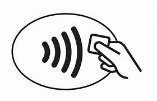 We accept contactless donations with all major payment cards accepted.  Just select your amount, tap or insert your card to donate (not forgetting to Gift Aid!)  It’s a fast and easy way to donate.Thank you for your continued support and generosity.Diary Dates:Friday 21 April 2023 and 19 May 2023, 11:45-14:00.   West Herts College - the ‘Forget me not’ dining experience.  The restaurant offers those living with dementia and their carers a relaxed dining experience, allowing them to enjoy eating out without stigma or exclusion.  For reservations call 01923 812464 or email reservations@westherts.ac.uk  - upcoming dates.14th May 2023 at 3pm – Annual May Procession The annual May Procession in honour of Our Lady will take place at the diocesan Shrine of Our Lady of Willesden at 3pm on Sunday 14th May. The preacher will be Fr Alan Robinson, Rector of the diocesan Shrine of the Blessed Sacrament.Did you know.......That in some parts of the world, the Catholic Church provides the only healthcare, education and social services available to people.Thought for the week: (by Albert Einstein)The important thing is not to stop questioning.  Curiosity has its own reason for existing. One cannot help but be in awe when he contemplates the mysteries of eternity, of life, of the marvellous structure of reality. It is enough if one tries merely to comprehend a little of this mystery every day. Never lose a holy curiosity.Divine Mercy SundayDivine Mercy Sunday9am Arokiasamy family11amLynsey de Paul R.I.P.Divine Mercy Service and MassDivine Mercy Service and Mass1:30pm‘St Faustina’ documentary13:30 – 2:55pmConfessions2:30pmExposition of the Blessed Sacrament (in silence)3pmChaplet of Divine Mercy. Veneration of the Divine Mercy image. Divine Praises.3:30pmMass